 * لطفا فراخوان همایش، متن کامل مقاله، نامه پذیرش مقاله و  رسید پرداخت هزینه ثبت نام پیوست شود. * کمک هزینه شرکت در کنفرانس در هر سال تحصیلی یک نوبت به اعضای هیات علمی تعلق می‌گیرد.شماره فرم:PPF-5-1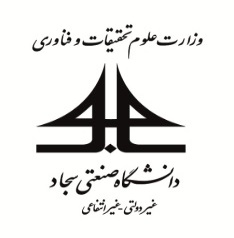 تاریخ بازنگری:29/07/96معاون محترم پژوهشی دانشگاهبا سلام به اطلاع می‎رساند، اینجانب برای ارائه مقاله در همایشی با مشخصات زیر شرکت کرده ام، که جهت پرداخت کمک هزینه شرکت در این کنفرانس در شورای پژوهشی دانشگاه مطرح شود تا در صورت تایید و بر اساس مصوبات هیات رئیسه دانشگاه نسبت به پرداخت آن اقدام گردد.									نام و نام خانوادگی							     		   امضا و تاریخمعاون محترم پژوهشی دانشگاهبا سلام به اطلاع می‎رساند، اینجانب برای ارائه مقاله در همایشی با مشخصات زیر شرکت کرده ام، که جهت پرداخت کمک هزینه شرکت در این کنفرانس در شورای پژوهشی دانشگاه مطرح شود تا در صورت تایید و بر اساس مصوبات هیات رئیسه دانشگاه نسبت به پرداخت آن اقدام گردد.									نام و نام خانوادگی							     		   امضا و تاریخمعاون محترم پژوهشی دانشگاهبا سلام به اطلاع می‎رساند، اینجانب برای ارائه مقاله در همایشی با مشخصات زیر شرکت کرده ام، که جهت پرداخت کمک هزینه شرکت در این کنفرانس در شورای پژوهشی دانشگاه مطرح شود تا در صورت تایید و بر اساس مصوبات هیات رئیسه دانشگاه نسبت به پرداخت آن اقدام گردد.									نام و نام خانوادگی							     		   امضا و تاریخمعاون محترم پژوهشی دانشگاهبا سلام به اطلاع می‎رساند، اینجانب برای ارائه مقاله در همایشی با مشخصات زیر شرکت کرده ام، که جهت پرداخت کمک هزینه شرکت در این کنفرانس در شورای پژوهشی دانشگاه مطرح شود تا در صورت تایید و بر اساس مصوبات هیات رئیسه دانشگاه نسبت به پرداخت آن اقدام گردد.									نام و نام خانوادگی							     		   امضا و تاریخمعاون محترم پژوهشی دانشگاهبا سلام به اطلاع می‎رساند، اینجانب برای ارائه مقاله در همایشی با مشخصات زیر شرکت کرده ام، که جهت پرداخت کمک هزینه شرکت در این کنفرانس در شورای پژوهشی دانشگاه مطرح شود تا در صورت تایید و بر اساس مصوبات هیات رئیسه دانشگاه نسبت به پرداخت آن اقدام گردد.									نام و نام خانوادگی							     		   امضا و تاریخمعاون محترم پژوهشی دانشگاهبا سلام به اطلاع می‎رساند، اینجانب برای ارائه مقاله در همایشی با مشخصات زیر شرکت کرده ام، که جهت پرداخت کمک هزینه شرکت در این کنفرانس در شورای پژوهشی دانشگاه مطرح شود تا در صورت تایید و بر اساس مصوبات هیات رئیسه دانشگاه نسبت به پرداخت آن اقدام گردد.									نام و نام خانوادگی							     		   امضا و تاریخعنوان همایش: عنوان همایش: عنوان همایش:  عنوان مقاله :  عنوان مقاله :  عنوان مقاله : تاریخ برگزاری:تاریخ برگزاری:تاریخ برگزاری:شهر و کشور محل برگزاری:شهر و کشور محل برگزاری:شهر و کشور محل برگزاری:رئیس محترم دانشگاهبا سلام، تقاضای ایشان در تاریخ                       در شورای پژوهشی دانشگاه مطرح گردید. و پس از بررسی،اعتبار همایش مورد تایید قرار گرفت و با پرداخت کمک هزینه بر اساس مصوبات هیات رئیسه  و به مبلغ .................................... موافقت شد.با تقاضای ایشان به دلیل ........................................................................مخالفت شد.معاون پژوهشی امضا و تاریخرئیس محترم دانشگاهبا سلام، تقاضای ایشان در تاریخ                       در شورای پژوهشی دانشگاه مطرح گردید. و پس از بررسی،اعتبار همایش مورد تایید قرار گرفت و با پرداخت کمک هزینه بر اساس مصوبات هیات رئیسه  و به مبلغ .................................... موافقت شد.با تقاضای ایشان به دلیل ........................................................................مخالفت شد.معاون پژوهشی امضا و تاریخرئیس محترم دانشگاهبا سلام، تقاضای ایشان در تاریخ                       در شورای پژوهشی دانشگاه مطرح گردید. و پس از بررسی،اعتبار همایش مورد تایید قرار گرفت و با پرداخت کمک هزینه بر اساس مصوبات هیات رئیسه  و به مبلغ .................................... موافقت شد.با تقاضای ایشان به دلیل ........................................................................مخالفت شد.معاون پژوهشی امضا و تاریخرئیس محترم دانشگاهبا سلام، تقاضای ایشان در تاریخ                       در شورای پژوهشی دانشگاه مطرح گردید. و پس از بررسی،اعتبار همایش مورد تایید قرار گرفت و با پرداخت کمک هزینه بر اساس مصوبات هیات رئیسه  و به مبلغ .................................... موافقت شد.با تقاضای ایشان به دلیل ........................................................................مخالفت شد.معاون پژوهشی امضا و تاریخرئیس محترم دانشگاهبا سلام، تقاضای ایشان در تاریخ                       در شورای پژوهشی دانشگاه مطرح گردید. و پس از بررسی،اعتبار همایش مورد تایید قرار گرفت و با پرداخت کمک هزینه بر اساس مصوبات هیات رئیسه  و به مبلغ .................................... موافقت شد.با تقاضای ایشان به دلیل ........................................................................مخالفت شد.معاون پژوهشی امضا و تاریخرئیس محترم دانشگاهبا سلام، تقاضای ایشان در تاریخ                       در شورای پژوهشی دانشگاه مطرح گردید. و پس از بررسی،اعتبار همایش مورد تایید قرار گرفت و با پرداخت کمک هزینه بر اساس مصوبات هیات رئیسه  و به مبلغ .................................... موافقت شد.با تقاضای ایشان به دلیل ........................................................................مخالفت شد.معاون پژوهشی امضا و تاریخمعاون محترم اداری و مالیبا سلام، تایید می‎شود، لطفا پرداخت نمایید.                                                                                                                       رئیس دانشگاهامضا و تاریخمعاون محترم اداری و مالیبا سلام، تایید می‎شود، لطفا پرداخت نمایید.                                                                                                                       رئیس دانشگاهامضا و تاریخمعاون محترم اداری و مالیبا سلام، تایید می‎شود، لطفا پرداخت نمایید.                                                                                                                       رئیس دانشگاهامضا و تاریخمعاون محترم اداری و مالیبا سلام، تایید می‎شود، لطفا پرداخت نمایید.                                                                                                                       رئیس دانشگاهامضا و تاریخمعاون محترم اداری و مالیبا سلام، تایید می‎شود، لطفا پرداخت نمایید.                                                                                                                       رئیس دانشگاهامضا و تاریخمعاون محترم اداری و مالیبا سلام، تایید می‎شود، لطفا پرداخت نمایید.                                                                                                                       رئیس دانشگاهامضا و تاریخمحل بایگانی: پرونده پژوهشی عضو هیات علمیمحل بایگانی: پرونده پژوهشی عضو هیات علمیمحل بایگانی: پرونده پژوهشی عضو هیات علمیمحل بایگانی: پرونده پژوهشی عضو هیات علمیمحل بایگانی: پرونده پژوهشی عضو هیات علمیمحل بایگانی: پرونده پژوهشی عضو هیات علمی